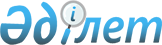 Қазақстан Республикасының аумағы бойынша кеден төлемдерi мен салықтарының төленуiн мiндетті түрде қамтамасыз ете отырып, өткiзiлетін тауарлардың тiзбесiн бекiту туралы
					
			Күшін жойған
			
			
		
					Қазақстан Республикасы Үкіметінің 2003 жылғы 4 маусымдағы N 524 Қаулысы. Күші жойылды - Қазақстан Республикасы Үкіметінің 2011 жылғы 25 наурыздағы № 272 Қаулысымен

      Ескерту. Күші жойылды - ҚР Үкіметінің 2011.03.25 № 272 Қаулысымен.      Қазақстан Республикасы Кеден кодексiнiң  74-бабына сәйкес Қазақстан Республикасының Үкiметi қаулы етеді: 

      1. Қоса берiлiп отырған Қазақстан Республикасының аумағы бойынша кеден төлемдерi мен салықтарының төленуiн мiндеттi түрде қамтамасыз ете отырып, өткiзiлетiн тауарлардың тiзбесi бекiтiлсiн. 

      2. Осы қаулы қол қойылған күнiнен бастап күшiне енедi.        Қазақстан Республикасының 

      Премьер-Министрі 

Қазақстан Республикасы     

Yкіметінің           

2003 жылғы 4 маусымдағы    

N 524 қаулысымен      

бекiтiлген       Қазақстан Республикасының аумағы бойынша кеден төлемдерi мен салықтарының төленуiн мiндеттi түрде қамтамасыз ете отырып, өткiзiлетiн тауарлардың тiзбесi         Ескерту. Тізбеге өзгерту енгізілді - ҚР Үкіметінің 2005.04.14.  N 353 қаулысымен. _________________________________________________________________ 

Р/с N          Тауардың атауы               ЕурАзЭҚ СЭҚ ТН коды 

_________________________________________________________________ 

1    Уытты сыра                                 220300 

_________________________________________________________________ 

2    Күшейтiлгендерiн қоса алғанда, табиғи       2204 

      жүзiм шарабы; 2009 тауарлық позицияда 

      көрсетiлгеннен басқа жүзiм ашытқысы 3    Вермуттар және өсiмдiктен жасалған          2205 

      немесе хош иiстi заттар қосылған 

      өзге де табиғи жүзiм шараптары 4    Өзге де ашытылған сусындар (мысалы,        220600   

      сидр, перри немесе алмұрт сидрi, бал 

      сусыны); басқа жерде аталмаған немесе 

      енгізiлмеген ашытылған сусындардан 

      жасалған қоспалар және ашытылған сусындар 

      мен алкогольсiз сусындардың қоспалары 5    80 oб % немесе одан да көп спирт концентра-  2207 

      циясы бар денатуратталмаған этил спиртi,  

      этиль спиртi және өзге де денатуратталған,  

      кез келген концентрациядағы спирттeр 6    80 об % кем спирт концентрациясы бар дена-   2208 

      туратталмаған этил спиртi, спирт тұнбалар, 

      ликерлар және өзге де спирт сусындары 7    Сигарлар, ұштары кесiлген сигарлар, сигарил- 2402 

      лалар және 2402 90 000 0 қоспағанда, темекі- 

      ден немесе оны ауыстырғыштардан жасалған 

      сигареттер 8    Құрамында кез келген пропорциядағы темекi    240310 

      ауыстырғыштары бар немесе жоқ, шегетiн 

      темекi 

_________________________________________________________________ 
					© 2012. Қазақстан Республикасы Әділет министрлігінің «Қазақстан Республикасының Заңнама және құқықтық ақпарат институты» ШЖҚ РМК
				